CRAS – CENTRO DE REFERÊNCIA DA ASSISTÊNCIA SOCIAL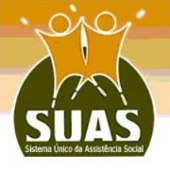 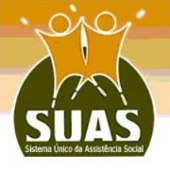 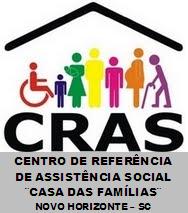 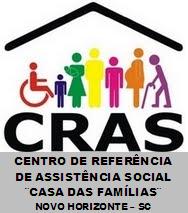 Rua Bruno Sanagiotto, 68 – Centro – Novo Horizonte – SCFone: (49) 3362-0206E-mail – cras@novohorizonte.sc.gov.brRESOLUÇÃO N⁰ 001/2022DISPÕE SOBRE A APROVAÇÃO DE GASTOS DO EXERCICIO 2021 DO FUNDO MUNICIPAL DA ASSISTÊNCIA SOCIAL.O Conselho Municipal de Assistência Social de Novo Horizonte – SC, em Reunião Plenária Ordinária, realizada no dia 12 de janeiro de 2022, no uso das competências que lhes são conferidas, e, o previsto na Lei Federal N. 8.842 de 04 de janeiro de 2014,RESOLVE:Art. 1 – Aprovar a Prestação de contas do Fundo Municipal de Assistência Social do exercício 2021.
Art. 2 – Fica este Conselho Municipal da Assistência Social responsável por acompanhar, avaliar e fiscalizar a gestão dos Recursos ora aprovados bem como os ganhos sociais e o desempenho da execução dos serviços.Art. 3 – Esta Resolução entra em vigor na data de sua publicação. Novo Horizonte/SC, 31 de janeiro de 2022._______________________________________________Crelia de Souza CarissimiPresidente do Conselho Municipal de Assistência Social - CMAS